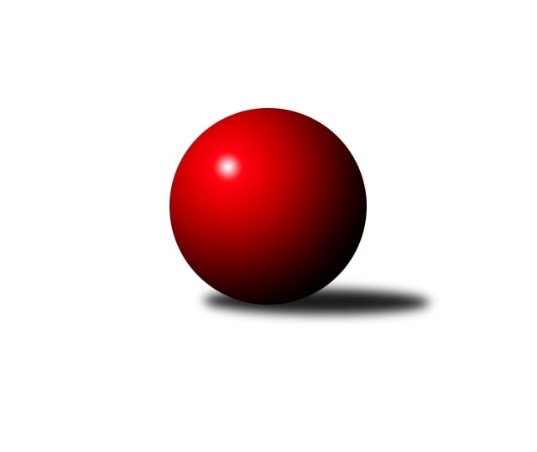 Č.1Ročník 2019/2020	9.5.2024 Jihomoravská divize 2019/2020Statistika 1. kolaTabulka družstev:		družstvo	záp	výh	rem	proh	skore	sety	průměr	body	plné	dorážka	chyby	1.	KK Slovan Rosice B	1	1	0	0	7.0 : 1.0 	(19.0 : 5.0)	2580	2	1770	810	34	2.	SK Baník Ratíškovice A	1	1	0	0	7.0 : 1.0 	(12.5 : 11.5)	3192	2	2194	998	41	3.	TJ Jiskra Otrokovice	1	1	0	0	6.0 : 2.0 	(13.0 : 11.0)	3265	2	2234	1031	37	4.	KK Jiskra Čejkovice	1	1	0	0	5.5 : 2.5 	(13.5 : 10.5)	3189	2	2140	1049	37	5.	TJ Sokol Mistřín B	1	1	0	0	5.0 : 3.0 	(13.5 : 10.5)	3323	2	2202	1121	30	6.	KC Zlín B	1	1	0	0	5.0 : 3.0 	(13.0 : 11.0)	2990	2	2078	912	43	7.	TJ Bojkovice Krons	1	1	0	0	5.0 : 3.0 	(11.5 : 12.5)	2778	2	1895	883	20	8.	KK Vyškov B	1	0	0	1	3.0 : 5.0 	(12.5 : 11.5)	2771	0	1846	925	32	9.	KK Blansko B	1	0	0	1	3.0 : 5.0 	(11.0 : 13.0)	2975	0	2025	950	47	10.	TJ Sokol Luhačovice B	1	0	0	1	3.0 : 5.0 	(10.5 : 13.5)	3312	0	2246	1066	36	11.	KK Vyškov C	1	0	0	1	2.5 : 5.5 	(10.5 : 13.5)	3169	0	2139	1030	36	12.	SKK Dubňany B	1	0	0	1	2.0 : 6.0 	(11.0 : 13.0)	3180	0	2222	958	42	13.	SK Baník Ratíškovice B	1	0	0	1	1.0 : 7.0 	(11.5 : 12.5)	3088	0	2150	938	41	14.	KK Réna Ivančice	1	0	0	1	1.0 : 7.0 	(5.0 : 19.0)	2390	0	1693	697	46Tabulka doma:		družstvo	záp	výh	rem	proh	skore	sety	průměr	body	maximum	minimum	1.	SK Baník Ratíškovice A	1	1	0	0	7.0 : 1.0 	(12.5 : 11.5)	3192	2	3192	3192	2.	TJ Sokol Mistřín B	1	1	0	0	5.0 : 3.0 	(13.5 : 10.5)	3323	2	3323	3323	3.	KC Zlín B	1	1	0	0	5.0 : 3.0 	(13.0 : 11.0)	2990	2	2990	2990	4.	TJ Bojkovice Krons	1	1	0	0	5.0 : 3.0 	(11.5 : 12.5)	2778	2	2778	2778	5.	KK Vyškov B	0	0	0	0	0.0 : 0.0 	(0.0 : 0.0)	0	0	0	0	6.	SK Baník Ratíškovice B	0	0	0	0	0.0 : 0.0 	(0.0 : 0.0)	0	0	0	0	7.	KK Blansko B	0	0	0	0	0.0 : 0.0 	(0.0 : 0.0)	0	0	0	0	8.	KK Slovan Rosice B	0	0	0	0	0.0 : 0.0 	(0.0 : 0.0)	0	0	0	0	9.	TJ Jiskra Otrokovice	0	0	0	0	0.0 : 0.0 	(0.0 : 0.0)	0	0	0	0	10.	KK Jiskra Čejkovice	0	0	0	0	0.0 : 0.0 	(0.0 : 0.0)	0	0	0	0	11.	TJ Sokol Luhačovice B	0	0	0	0	0.0 : 0.0 	(0.0 : 0.0)	0	0	0	0	12.	KK Vyškov C	1	0	0	1	2.5 : 5.5 	(10.5 : 13.5)	3169	0	3169	3169	13.	SKK Dubňany B	1	0	0	1	2.0 : 6.0 	(11.0 : 13.0)	3180	0	3180	3180	14.	KK Réna Ivančice	1	0	0	1	1.0 : 7.0 	(5.0 : 19.0)	2390	0	2390	2390Tabulka venku:		družstvo	záp	výh	rem	proh	skore	sety	průměr	body	maximum	minimum	1.	KK Slovan Rosice B	1	1	0	0	7.0 : 1.0 	(19.0 : 5.0)	2580	2	2580	2580	2.	TJ Jiskra Otrokovice	1	1	0	0	6.0 : 2.0 	(13.0 : 11.0)	3265	2	3265	3265	3.	KK Jiskra Čejkovice	1	1	0	0	5.5 : 2.5 	(13.5 : 10.5)	3189	2	3189	3189	4.	TJ Sokol Mistřín B	0	0	0	0	0.0 : 0.0 	(0.0 : 0.0)	0	0	0	0	5.	TJ Bojkovice Krons	0	0	0	0	0.0 : 0.0 	(0.0 : 0.0)	0	0	0	0	6.	SKK Dubňany B	0	0	0	0	0.0 : 0.0 	(0.0 : 0.0)	0	0	0	0	7.	SK Baník Ratíškovice A	0	0	0	0	0.0 : 0.0 	(0.0 : 0.0)	0	0	0	0	8.	KK Réna Ivančice	0	0	0	0	0.0 : 0.0 	(0.0 : 0.0)	0	0	0	0	9.	KC Zlín B	0	0	0	0	0.0 : 0.0 	(0.0 : 0.0)	0	0	0	0	10.	KK Vyškov C	0	0	0	0	0.0 : 0.0 	(0.0 : 0.0)	0	0	0	0	11.	KK Vyškov B	1	0	0	1	3.0 : 5.0 	(12.5 : 11.5)	2771	0	2771	2771	12.	KK Blansko B	1	0	0	1	3.0 : 5.0 	(11.0 : 13.0)	2975	0	2975	2975	13.	TJ Sokol Luhačovice B	1	0	0	1	3.0 : 5.0 	(10.5 : 13.5)	3312	0	3312	3312	14.	SK Baník Ratíškovice B	1	0	0	1	1.0 : 7.0 	(11.5 : 12.5)	3088	0	3088	3088Tabulka podzimní části:		družstvo	záp	výh	rem	proh	skore	sety	průměr	body	doma	venku	1.	KK Slovan Rosice B	1	1	0	0	7.0 : 1.0 	(19.0 : 5.0)	2580	2 	0 	0 	0 	1 	0 	0	2.	SK Baník Ratíškovice A	1	1	0	0	7.0 : 1.0 	(12.5 : 11.5)	3192	2 	1 	0 	0 	0 	0 	0	3.	TJ Jiskra Otrokovice	1	1	0	0	6.0 : 2.0 	(13.0 : 11.0)	3265	2 	0 	0 	0 	1 	0 	0	4.	KK Jiskra Čejkovice	1	1	0	0	5.5 : 2.5 	(13.5 : 10.5)	3189	2 	0 	0 	0 	1 	0 	0	5.	TJ Sokol Mistřín B	1	1	0	0	5.0 : 3.0 	(13.5 : 10.5)	3323	2 	1 	0 	0 	0 	0 	0	6.	KC Zlín B	1	1	0	0	5.0 : 3.0 	(13.0 : 11.0)	2990	2 	1 	0 	0 	0 	0 	0	7.	TJ Bojkovice Krons	1	1	0	0	5.0 : 3.0 	(11.5 : 12.5)	2778	2 	1 	0 	0 	0 	0 	0	8.	KK Vyškov B	1	0	0	1	3.0 : 5.0 	(12.5 : 11.5)	2771	0 	0 	0 	0 	0 	0 	1	9.	KK Blansko B	1	0	0	1	3.0 : 5.0 	(11.0 : 13.0)	2975	0 	0 	0 	0 	0 	0 	1	10.	TJ Sokol Luhačovice B	1	0	0	1	3.0 : 5.0 	(10.5 : 13.5)	3312	0 	0 	0 	0 	0 	0 	1	11.	KK Vyškov C	1	0	0	1	2.5 : 5.5 	(10.5 : 13.5)	3169	0 	0 	0 	1 	0 	0 	0	12.	SKK Dubňany B	1	0	0	1	2.0 : 6.0 	(11.0 : 13.0)	3180	0 	0 	0 	1 	0 	0 	0	13.	SK Baník Ratíškovice B	1	0	0	1	1.0 : 7.0 	(11.5 : 12.5)	3088	0 	0 	0 	0 	0 	0 	1	14.	KK Réna Ivančice	1	0	0	1	1.0 : 7.0 	(5.0 : 19.0)	2390	0 	0 	0 	1 	0 	0 	0Tabulka jarní části:		družstvo	záp	výh	rem	proh	skore	sety	průměr	body	doma	venku	1.	KK Vyškov B	0	0	0	0	0.0 : 0.0 	(0.0 : 0.0)	0	0 	0 	0 	0 	0 	0 	0 	2.	SKK Dubňany B	0	0	0	0	0.0 : 0.0 	(0.0 : 0.0)	0	0 	0 	0 	0 	0 	0 	0 	3.	TJ Bojkovice Krons	0	0	0	0	0.0 : 0.0 	(0.0 : 0.0)	0	0 	0 	0 	0 	0 	0 	0 	4.	SK Baník Ratíškovice B	0	0	0	0	0.0 : 0.0 	(0.0 : 0.0)	0	0 	0 	0 	0 	0 	0 	0 	5.	SK Baník Ratíškovice A	0	0	0	0	0.0 : 0.0 	(0.0 : 0.0)	0	0 	0 	0 	0 	0 	0 	0 	6.	KK Vyškov C	0	0	0	0	0.0 : 0.0 	(0.0 : 0.0)	0	0 	0 	0 	0 	0 	0 	0 	7.	TJ Sokol Mistřín B	0	0	0	0	0.0 : 0.0 	(0.0 : 0.0)	0	0 	0 	0 	0 	0 	0 	0 	8.	KK Blansko B	0	0	0	0	0.0 : 0.0 	(0.0 : 0.0)	0	0 	0 	0 	0 	0 	0 	0 	9.	KK Réna Ivančice	0	0	0	0	0.0 : 0.0 	(0.0 : 0.0)	0	0 	0 	0 	0 	0 	0 	0 	10.	KK Slovan Rosice B	0	0	0	0	0.0 : 0.0 	(0.0 : 0.0)	0	0 	0 	0 	0 	0 	0 	0 	11.	KK Jiskra Čejkovice	0	0	0	0	0.0 : 0.0 	(0.0 : 0.0)	0	0 	0 	0 	0 	0 	0 	0 	12.	KC Zlín B	0	0	0	0	0.0 : 0.0 	(0.0 : 0.0)	0	0 	0 	0 	0 	0 	0 	0 	13.	TJ Sokol Luhačovice B	0	0	0	0	0.0 : 0.0 	(0.0 : 0.0)	0	0 	0 	0 	0 	0 	0 	0 	14.	TJ Jiskra Otrokovice	0	0	0	0	0.0 : 0.0 	(0.0 : 0.0)	0	0 	0 	0 	0 	0 	0 	0 Zisk bodů pro družstvo:		jméno hráče	družstvo	body	zápasy	v %	dílčí body	sety	v %	1.	Jaroslav Mošať 	KK Réna Ivančice  	1	/	1	(100%)	4	/	4	(100%)	2.	Radim Pešl 	TJ Sokol Mistřín B 	1	/	1	(100%)	4	/	4	(100%)	3.	Miroslav Ptáček 	KK Slovan Rosice B 	1	/	1	(100%)	4	/	4	(100%)	4.	Karel Plaga 	KK Slovan Rosice B 	1	/	1	(100%)	4	/	4	(100%)	5.	Michal Klvaňa 	KK Slovan Rosice B 	1	/	1	(100%)	4	/	4	(100%)	6.	Zdeněk Bachňák 	KC Zlín B 	1	/	1	(100%)	4	/	4	(100%)	7.	Ludvík Vaněk 	KK Jiskra Čejkovice 	1	/	1	(100%)	4	/	4	(100%)	8.	Petr Streubel 	KK Slovan Rosice B 	1	/	1	(100%)	4	/	4	(100%)	9.	Jana Mačudová 	SK Baník Ratíškovice B 	1	/	1	(100%)	3.5	/	4	(88%)	10.	Michal Kratochvíla 	SKK Dubňany B 	1	/	1	(100%)	3	/	4	(75%)	11.	Martin Hradský 	TJ Bojkovice Krons 	1	/	1	(100%)	3	/	4	(75%)	12.	Jana Šopíková 	TJ Bojkovice Krons 	1	/	1	(100%)	3	/	4	(75%)	13.	Viktor Výleta 	SK Baník Ratíškovice A 	1	/	1	(100%)	3	/	4	(75%)	14.	Karel Máčalík 	TJ Sokol Luhačovice B 	1	/	1	(100%)	3	/	4	(75%)	15.	Tomáš Procházka 	KK Vyškov B 	1	/	1	(100%)	3	/	4	(75%)	16.	Jan Večerka 	KK Vyškov B 	1	/	1	(100%)	3	/	4	(75%)	17.	Pavel Vymazal 	KK Vyškov B 	1	/	1	(100%)	3	/	4	(75%)	18.	Josef Něnička 	SK Baník Ratíškovice A 	1	/	1	(100%)	3	/	4	(75%)	19.	Marek Ingr 	TJ Sokol Mistřín B 	1	/	1	(100%)	3	/	4	(75%)	20.	Petr Špatný 	KK Slovan Rosice B 	1	/	1	(100%)	3	/	4	(75%)	21.	Vratislav Kunc 	TJ Sokol Luhačovice B 	1	/	1	(100%)	3	/	4	(75%)	22.	Michael Divílek ml.	TJ Jiskra Otrokovice 	1	/	1	(100%)	3	/	4	(75%)	23.	Michael Divílek st.	TJ Jiskra Otrokovice 	1	/	1	(100%)	3	/	4	(75%)	24.	Jiří Zapletal 	KK Blansko B 	1	/	1	(100%)	3	/	4	(75%)	25.	Radek Horák 	TJ Sokol Mistřín B 	1	/	1	(100%)	3	/	4	(75%)	26.	Josef Michálek 	KK Vyškov C 	1	/	1	(100%)	3	/	4	(75%)	27.	Lumír Navrátil 	TJ Bojkovice Krons 	1	/	1	(100%)	2.5	/	4	(63%)	28.	Zdeněk Burian 	KK Jiskra Čejkovice 	1	/	1	(100%)	2.5	/	4	(63%)	29.	Petr Matuška 	KK Vyškov C 	1	/	1	(100%)	2.5	/	4	(63%)	30.	Jiří Konečný 	TJ Sokol Luhačovice B 	1	/	1	(100%)	2.5	/	4	(63%)	31.	Tomáš Stávek 	KK Jiskra Čejkovice 	1	/	1	(100%)	2.5	/	4	(63%)	32.	Jan Minaříček 	SK Baník Ratíškovice A 	1	/	1	(100%)	2	/	4	(50%)	33.	Václav Podéšť 	SK Baník Ratíškovice A 	1	/	1	(100%)	2	/	4	(50%)	34.	Tereza Divílková 	TJ Jiskra Otrokovice 	1	/	1	(100%)	2	/	4	(50%)	35.	Dominik Schüller 	SK Baník Ratíškovice A 	1	/	1	(100%)	2	/	4	(50%)	36.	Petr Jonášek 	TJ Jiskra Otrokovice 	1	/	1	(100%)	2	/	4	(50%)	37.	Zdeněk Šeděnka 	KC Zlín B 	1	/	1	(100%)	2	/	4	(50%)	38.	Zdeněk Kratochvíla 	SKK Dubňany B 	1	/	1	(100%)	2	/	4	(50%)	39.	Karel Kolařík 	KK Blansko B 	1	/	1	(100%)	2	/	4	(50%)	40.	David Matlach 	KC Zlín B 	1	/	1	(100%)	2	/	4	(50%)	41.	Miroslav Flek 	KK Blansko B 	1	/	1	(100%)	2	/	4	(50%)	42.	Miloslav Krejčí 	KK Vyškov C 	0.5	/	1	(50%)	2	/	4	(50%)	43.	Vít Svoboda 	KK Jiskra Čejkovice 	0.5	/	1	(50%)	2	/	4	(50%)	44.	Barbora Pekárková ml.	TJ Jiskra Otrokovice 	0	/	1	(0%)	2	/	4	(50%)	45.	Filip Dratva 	SKK Dubňany B 	0	/	1	(0%)	2	/	4	(50%)	46.	František Fialka 	SKK Dubňany B 	0	/	1	(0%)	2	/	4	(50%)	47.	Zdeněk Helešic 	SK Baník Ratíškovice B 	0	/	1	(0%)	2	/	4	(50%)	48.	Luděk Vacenovský 	SK Baník Ratíškovice B 	0	/	1	(0%)	2	/	4	(50%)	49.	Otakar Lukáč 	KK Blansko B 	0	/	1	(0%)	2	/	4	(50%)	50.	Martin Polepil 	KC Zlín B 	0	/	1	(0%)	2	/	4	(50%)	51.	Ladislav Novotný 	KK Blansko B 	0	/	1	(0%)	2	/	4	(50%)	52.	Tomáš Koplík ml.	SK Baník Ratíškovice B 	0	/	1	(0%)	2	/	4	(50%)	53.	Robert Mondřík 	KK Vyškov B 	0	/	1	(0%)	1.5	/	4	(38%)	54.	Milan Svačina 	KK Vyškov C 	0	/	1	(0%)	1.5	/	4	(38%)	55.	Václav Luža 	TJ Sokol Mistřín B 	0	/	1	(0%)	1.5	/	4	(38%)	56.	Petr Večerka 	KK Vyškov C 	0	/	1	(0%)	1.5	/	4	(38%)	57.	Zdeněk Škrobák 	KK Jiskra Čejkovice 	0	/	1	(0%)	1.5	/	4	(38%)	58.	Jiří Gach 	TJ Jiskra Otrokovice 	0	/	1	(0%)	1	/	4	(25%)	59.	Miroslav Nemrava 	KK Réna Ivančice  	0	/	1	(0%)	1	/	4	(25%)	60.	Drahomír Urc 	TJ Sokol Mistřín B 	0	/	1	(0%)	1	/	4	(25%)	61.	Roman Macek 	TJ Sokol Mistřín B 	0	/	1	(0%)	1	/	4	(25%)	62.	Miroslav Hvozdenský 	TJ Sokol Luhačovice B 	0	/	1	(0%)	1	/	4	(25%)	63.	Jaromír Čanda 	TJ Sokol Luhačovice B 	0	/	1	(0%)	1	/	4	(25%)	64.	Adam Kalina 	TJ Bojkovice Krons 	0	/	1	(0%)	1	/	4	(25%)	65.	Tomáš Vejmola 	KK Vyškov B 	0	/	1	(0%)	1	/	4	(25%)	66.	Vladimír Stávek 	KK Jiskra Čejkovice 	0	/	1	(0%)	1	/	4	(25%)	67.	Jarmila Bábíčková 	SK Baník Ratíškovice B 	0	/	1	(0%)	1	/	4	(25%)	68.	Jiří Kafka 	TJ Bojkovice Krons 	0	/	1	(0%)	1	/	4	(25%)	69.	Jaroslav Šerák 	SKK Dubňany B 	0	/	1	(0%)	1	/	4	(25%)	70.	Petr Vrzalík 	KC Zlín B 	0	/	1	(0%)	1	/	4	(25%)	71.	Jakub Pekárek 	TJ Bojkovice Krons 	0	/	1	(0%)	1	/	4	(25%)	72.	Tomáš Šerák 	SKK Dubňany B 	0	/	1	(0%)	1	/	4	(25%)	73.	Stanislav Polášek 	SK Baník Ratíškovice A 	0	/	1	(0%)	0.5	/	4	(13%)	74.	Milan Žáček 	TJ Sokol Luhačovice B 	0	/	1	(0%)	0	/	4	(0%)	75.	Václav Špička 	KK Slovan Rosice B 	0	/	1	(0%)	0	/	4	(0%)	76.	Břetislav Láník 	KK Vyškov C 	0	/	1	(0%)	0	/	4	(0%)	77.	Tomáš Buršík 	KK Réna Ivančice  	0	/	1	(0%)	0	/	4	(0%)	78.	Eduard Kremláček 	KK Réna Ivančice  	0	/	1	(0%)	0	/	4	(0%)	79.	Tomáš Řihánek 	KK Réna Ivančice  	0	/	1	(0%)	0	/	4	(0%)	80.	Josef Kotlán 	KK Blansko B 	0	/	1	(0%)	0	/	4	(0%)Průměry na kuželnách:		kuželna	průměr	plné	dorážka	chyby	výkon na hráče	1.	TJ Sokol Mistřín, 1-4	3317	2224	1093	33.0	(552.9)	2.	Dubňany, 1-4	3222	2228	994	39.5	(537.1)	3.	KK Vyškov, 1-4	3179	2139	1039	36.5	(529.8)	4.	Ratíškovice, 1-4	3140	2172	968	41.0	(523.3)	5.	KC Zlín, 1-4	2982	2051	931	45.0	(497.1)	6.	TJ Bojkovice Krons, 1-2	2774	1870	904	26.0	(462.4)	7.	KK Réna Ivančice, 1-2	2485	1731	753	40.0	(414.2)Nejlepší výkony na kuželnách:TJ Sokol Mistřín, 1-4TJ Sokol Mistřín B	3323	1. kolo	Marek Ingr 	TJ Sokol Mistřín B	597	1. koloTJ Sokol Luhačovice B	3312	1. kolo	Radim Pešl 	TJ Sokol Mistřín B	584	1. kolo		. kolo	Karel Máčalík 	TJ Sokol Luhačovice B	577	1. kolo		. kolo	Radek Horák 	TJ Sokol Mistřín B	574	1. kolo		. kolo	Jaromír Čanda 	TJ Sokol Luhačovice B	563	1. kolo		. kolo	Jiří Konečný 	TJ Sokol Luhačovice B	554	1. kolo		. kolo	Miroslav Hvozdenský 	TJ Sokol Luhačovice B	551	1. kolo		. kolo	Vratislav Kunc 	TJ Sokol Luhačovice B	550	1. kolo		. kolo	Roman Macek 	TJ Sokol Mistřín B	548	1. kolo		. kolo	Václav Luža 	TJ Sokol Mistřín B	523	1. koloDubňany, 1-4TJ Jiskra Otrokovice	3265	1. kolo	Zdeněk Kratochvíla 	SKK Dubňany B	585	1. koloSKK Dubňany B	3180	1. kolo	Michael Divílek ml.	TJ Jiskra Otrokovice	580	1. kolo		. kolo	Michael Divílek st.	TJ Jiskra Otrokovice	568	1. kolo		. kolo	Tereza Divílková 	TJ Jiskra Otrokovice	545	1. kolo		. kolo	Michal Kratochvíla 	SKK Dubňany B	534	1. kolo		. kolo	Barbora Pekárková ml.	TJ Jiskra Otrokovice	534	1. kolo		. kolo	Filip Dratva 	SKK Dubňany B	533	1. kolo		. kolo	Tomáš Šerák 	SKK Dubňany B	529	1. kolo		. kolo	Jiří Gach 	TJ Jiskra Otrokovice	524	1. kolo		. kolo	Petr Jonášek 	TJ Jiskra Otrokovice	514	1. koloKK Vyškov, 1-4KK Jiskra Čejkovice	3189	1. kolo	Ludvík Vaněk 	KK Jiskra Čejkovice	574	1. koloKK Vyškov C	3169	1. kolo	Tomáš Stávek 	KK Jiskra Čejkovice	563	1. kolo		. kolo	Petr Matuška 	KK Vyškov C	556	1. kolo		. kolo	Miloslav Krejčí 	KK Vyškov C	545	1. kolo		. kolo	Vít Svoboda 	KK Jiskra Čejkovice	545	1. kolo		. kolo	Milan Svačina 	KK Vyškov C	544	1. kolo		. kolo	Zdeněk Burian 	KK Jiskra Čejkovice	527	1. kolo		. kolo	Zdeněk Škrobák 	KK Jiskra Čejkovice	525	1. kolo		. kolo	Petr Večerka 	KK Vyškov C	518	1. kolo		. kolo	Josef Michálek 	KK Vyškov C	509	1. koloRatíškovice, 1-4SK Baník Ratíškovice A	3192	1. kolo	Viktor Výleta 	SK Baník Ratíškovice A	579	1. koloSK Baník Ratíškovice B	3088	1. kolo	Dominik Schüller 	SK Baník Ratíškovice A	552	1. kolo		. kolo	Jan Minaříček 	SK Baník Ratíškovice A	547	1. kolo		. kolo	Zdeněk Helešic 	SK Baník Ratíškovice B	538	1. kolo		. kolo	Tomáš Koplík ml.	SK Baník Ratíškovice B	528	1. kolo		. kolo	Jarmila Bábíčková 	SK Baník Ratíškovice B	526	1. kolo		. kolo	Josef Něnička 	SK Baník Ratíškovice A	523	1. kolo		. kolo	Jana Mačudová 	SK Baník Ratíškovice B	513	1. kolo		. kolo	Václav Podéšť 	SK Baník Ratíškovice A	513	1. kolo		. kolo	Luděk Vacenovský 	SK Baník Ratíškovice B	507	1. koloKC Zlín, 1-4KC Zlín B	2990	1. kolo	Zdeněk Bachňák 	KC Zlín B	537	1. koloKK Blansko B	2975	1. kolo	David Matlach 	KC Zlín B	515	1. kolo		. kolo	Zdeněk Šeděnka 	KC Zlín B	515	1. kolo		. kolo	Ladislav Novotný 	KK Blansko B	513	1. kolo		. kolo	Otakar Lukáč 	KK Blansko B	505	1. kolo		. kolo	Miroslav Flek 	KK Blansko B	504	1. kolo		. kolo	Karel Kolařík 	KK Blansko B	503	1. kolo		. kolo	Martin Polepil 	KC Zlín B	499	1. kolo		. kolo	Miroslav Polášek 	KC Zlín B	496	1. kolo		. kolo	Jiří Zapletal 	KK Blansko B	482	1. koloTJ Bojkovice Krons, 1-2TJ Bojkovice Krons	2778	1. kolo	Tomáš Procházka 	KK Vyškov B	500	1. koloKK Vyškov B	2771	1. kolo	Jan Večerka 	KK Vyškov B	493	1. kolo		. kolo	Lumír Navrátil 	TJ Bojkovice Krons	492	1. kolo		. kolo	Pavel Vymazal 	KK Vyškov B	489	1. kolo		. kolo	Jiří Kafka 	TJ Bojkovice Krons	472	1. kolo		. kolo	Jakub Pekárek 	TJ Bojkovice Krons	466	1. kolo		. kolo	Adam Kalina 	TJ Bojkovice Krons	458	1. kolo		. kolo	Martin Hradský 	TJ Bojkovice Krons	450	1. kolo		. kolo	Robert Mondřík 	KK Vyškov B	440	1. kolo		. kolo	Jana Šopíková 	TJ Bojkovice Krons	440	1. koloKK Réna Ivančice, 1-2KK Slovan Rosice B	2580	1. kolo	Jaroslav Mošať 	KK Réna Ivančice 	468	1. koloKK Réna Ivančice 	2390	1. kolo	Miroslav Ptáček 	KK Slovan Rosice B	456	1. kolo		. kolo	Petr Streubel 	KK Slovan Rosice B	443	1. kolo		. kolo	Michal Klvaňa 	KK Slovan Rosice B	436	1. kolo		. kolo	Karel Plaga 	KK Slovan Rosice B	424	1. kolo		. kolo	Petr Špatný 	KK Slovan Rosice B	423	1. kolo		. kolo	Tomáš Řihánek 	KK Réna Ivančice 	411	1. kolo		. kolo	Miroslav Nemrava 	KK Réna Ivančice 	409	1. kolo		. kolo	Václav Špička 	KK Slovan Rosice B	398	1. kolo		. kolo	Tomáš Buršík 	KK Réna Ivančice 	376	1. koloČetnost výsledků:	7.0 : 1.0	1x	5.0 : 3.0	3x	2.5 : 5.5	1x	2.0 : 6.0	1x	1.0 : 7.0	1x